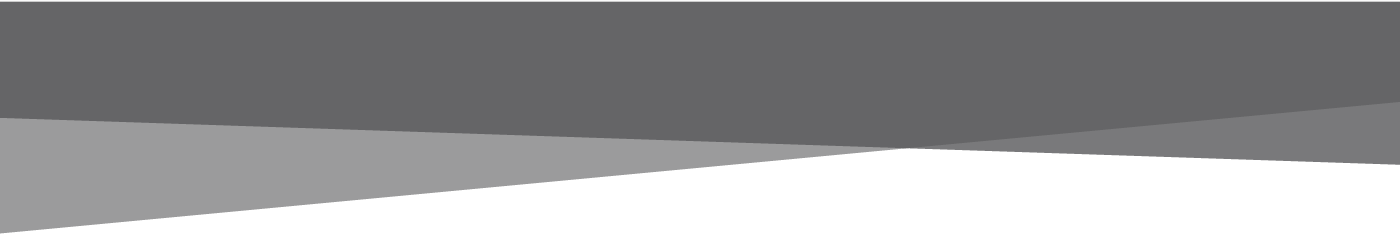 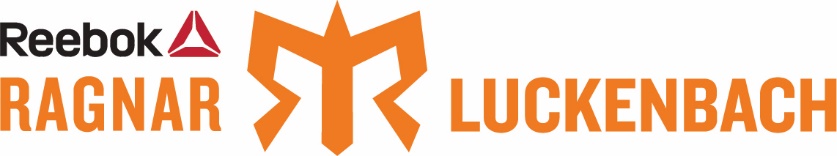 All Exchange Open and Close Times	       Location              Open              Close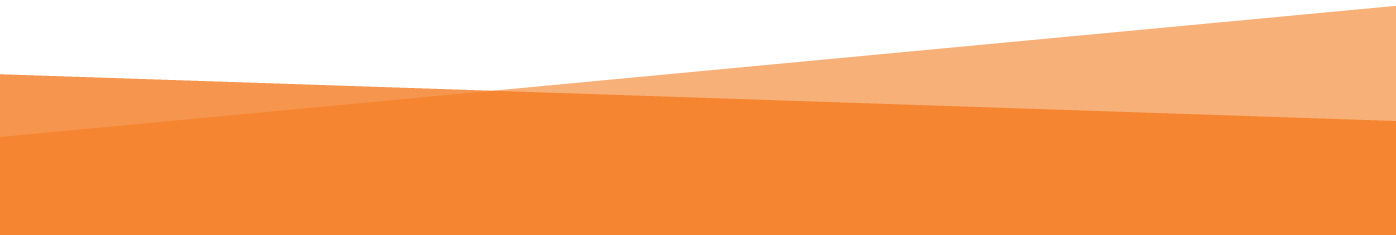 	Finish Line opens at: 9:00amExchange 1 Exchange 2Exchange 3Exchange 4Exchange 5Runner Allowed Exchange 6OFF VAN Exchange 69:00AM3:30PMExchange 7Exchange 8Exchange 9Exchange 10Exchange 11Runner Allowed Exchange 12OFF VAN Exchange 1211:00AM7:30PMExchange 13Exchange 14Exchange 15Exchange 16Exchange 17Runner Allowed Exchange 18OFF VAN Exchange 184:00PM12:45AMExchange 19Exchange 20Exchange 21Exchange 22Exchange 23Runner Allowed Exchange 24OFF VAN Exchange 249:30PM6:30AMExchange 25Exchange 26Exchange 27Exchange 28Exchange 29Runner Allowed Exchange 30OFF VAN Exchange 302:30AM2:30PMExchange 31Exchange 32Exchange 33Exchange 34Exchange 35